Backgrounder: Surgical Wait TimesStarting in March 2015, wait times for surgeries across the province started increasing. Waiting more than 3 months:The number of people waiting over three months for their surgery has tripled in just eleven months. In Regina, the amount of people waiting more than three months for surgery has increased by 285%.In Saskatoon, the amount of people waiting more than three months for surgery has increased by 120%.Waiting more than 6 months:The amount of people waiting more than 6 months for surgery has increased by 174%. A shifting trend:Up until March 2015 wait times were decreasing, and now we see a dramatic increase. Rates are increasing at a faster rate than they were decreased in the last few years. 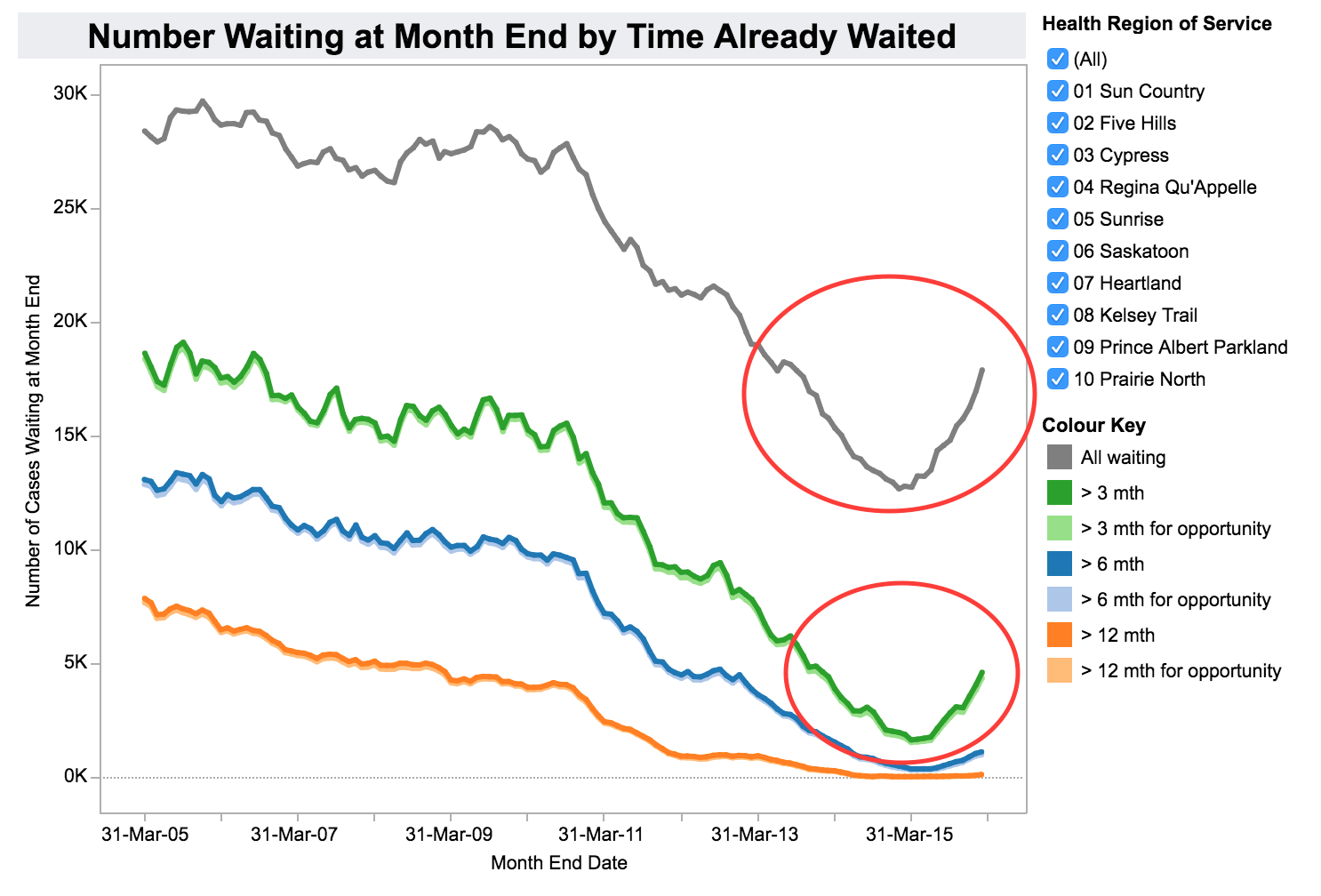 Graph retrieved from: http://www.sasksurgery.ca/tableau/waitingmonthend.htmlAll RegionsSaskatoonReginaFeb -15464126281834Jan - 15410023961528Dec – 15365021751357Nov – 15313419401126Oct – 15318219371156Sept – 1529001831971Aug – 1525611623836Jul -1521911409671Jun – 1518041237482May – 1517671232478Apr – 1517201192484Mar- 201516931201469